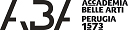 Tecniche dell’Incisione Calcografica 2°anno (Pittura/Scultura) - (CFA 8)A.A. 2022/2023Prof. Stefano MosenaScansione orariaDataOrario lezioneOrario lezioneoreStanza Microsoft teams/aula AccademiaDatamattinapomeriggiooreStanza Microsoft teams/aula AccademiaI SEMESTREI SEMESTREI SEMESTREI SEMESTRE27/10/202209.00-15.006Aula103/11/202209.00-15.006Aula110/11/202209.00-15.006Aula1 17/11/202209.00-15.006Aula124/11/202209.00-15.006Aula101/12/202209.00-15.006Aula115/12/202209.00-15.006Aula122/12/202209.00-15.006Aula112/01/202309.00-15.006Aula119/01/202309.00-15.006Aula126/01/202309.00-15.006Aula102/02/202309.00-15.006Aula108/02/202309:00-11.002Aula109/02/202309:00-15.006Aula1Totale oreTotale oreTotale ore80